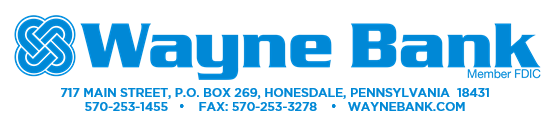 For Immediate ReleaseContact: Kristen E. Lancia, CFMP, AVP & Marketing OfficerEmail: kristen.lancia@waynebank.comPhone: (570) 253-8594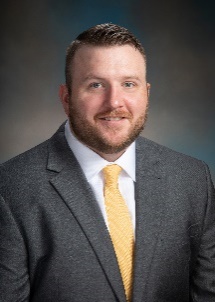 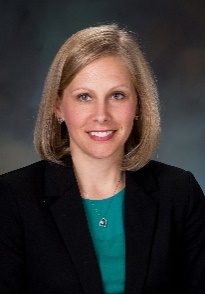 Wayne Bank Announces Promotions at Bank of the Finger Lakes Honesdale, PA – James O. Donnelly, President and Chief Executive Officer of Wayne Bank, is pleased to announce the promotions of two employees at Bank of the Finger Lakes in Geneva, NY.	Commercial Loan Officer, Kyle Ackart, was promoted to Vice President. Ackart assists businesses in both Ontario and Yates Counties to meet their borrowing needs with agricultural and commercial products and services.	Ackart joined Bank of the Finger Lakes in January of 2016 as a credit analyst. He holds a bachelor’s degree in business management from Keuka College and an MBA from St. John Fisher College. Ackart serves on the board of directors for the Geneva Family YMCA. He resides in Henrietta with his wife, Victoria.Retail Banking Market Manager, Heidi Westfall, was promoted to Senior Vice President. Westfall oversees the retail development and growth in the Finger Lakes market and provides support to the Geneva and Penn Yan Community Offices.Westfall joined Bank of the Finger lakes in 2012 and has held several titles during her tenure here. She holds a degree in business administration from FLCC and completed the Computer Information Systems certification program at SUNY Brockport.Westfall is the current Chair of the Geneva Boys & Girls Club finance committee, as well as the Treasurer for the Geneva Community Projects and Rose Soiree Committees. She is also a 2022 Garlic Festival event committee member. Westfall resides in Geneva with her husband, Paul, and their two dogs.Wayne Bank is a subsidiary of Norwood Financial Corp., Member FDIC, and is located in Honesdale, Pennsylvania.  The Bank has 30 Community Offices serving Wayne, Pike, Monroe, Lackawanna, and Luzerne Counties in Pennsylvania, along with Delaware, Sullivan, Otsego, Ontario, and Yates Counties in New York State, including those offices operating under the Bank of Cooperstown and Bank of the Finger Lakes brands.  The stock trades on the NASDAQ Global Market under the symbol— NWFL.###